ANTALL LÆRERTIMER /ASSISTENTTIMER SOM DET SØKES MIDLER TIL SKOLE_____________________________                                         SKOLEÅRET: __  /   __.Dato_____________./__________20____	    		__________________________________									Rektor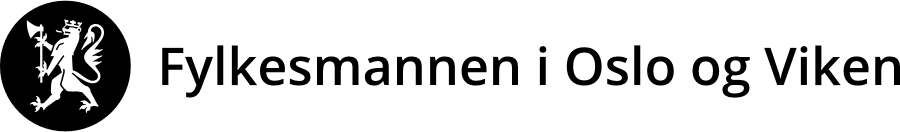 NavnÅrstrinnAntall assistenttimerdet søkes midler til Antall lærertimer det søkes midler tilMERKNADER:Deler timer med hvilke elever/ evt kan ikke dele